Webinar 1*Date: Wednesday 19 July 2017Time: 4.00pm-5.00pmMelbourne SessionDate: Friday 21 July  2017Time: 5.30pm-7.30pmVenue: National Gallery Victoria International - Clemenger Auditorium, 180 St Kilda RoadMelbourne (Enter Via Schools Entrance)Bendigo SessionDate: Tuesday 25 July 2017	Time: 4.30pm-6.30pmVenue: The Capital - Bendigo Bank Theatre, 50 View Street, BendigoWebinar 2*				Date: Thursday 27 July 2017Time: 1.00pm-2.00pmWebinar 3*				Date: Friday 28 July 2017Time: 4.00pm-5.00pm*Webinar access details will be emailed to you after registration.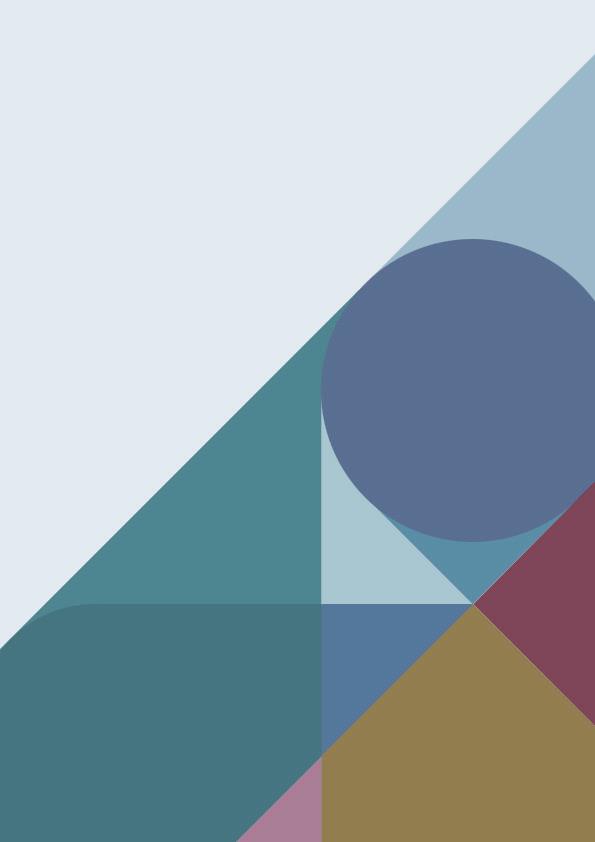 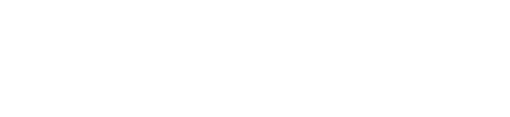 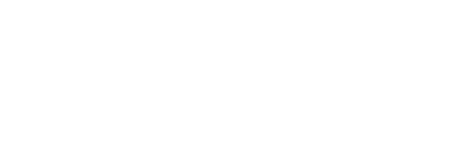 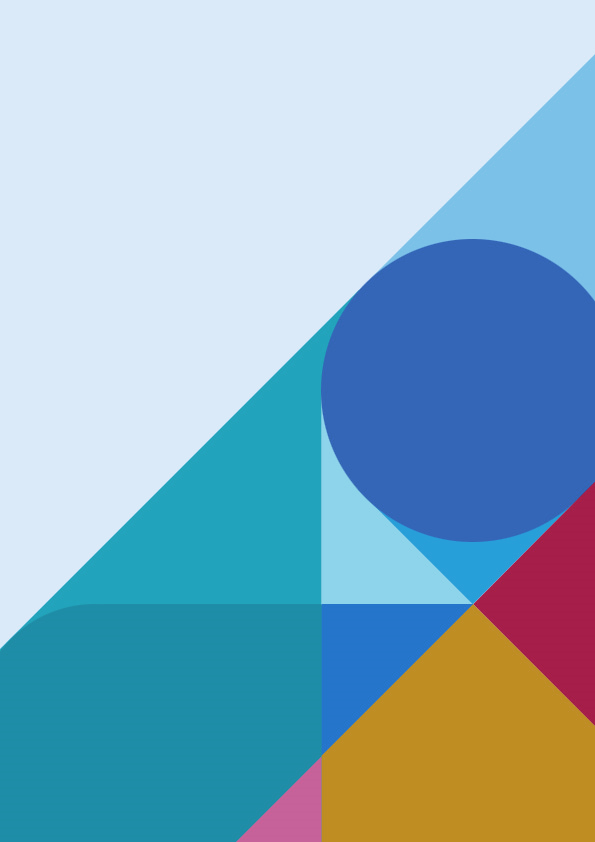 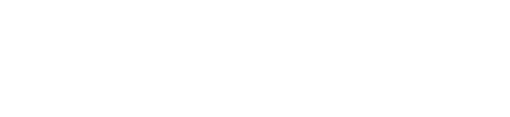 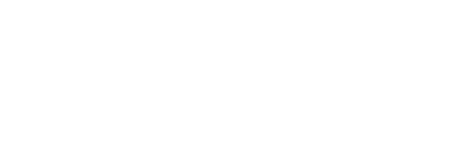 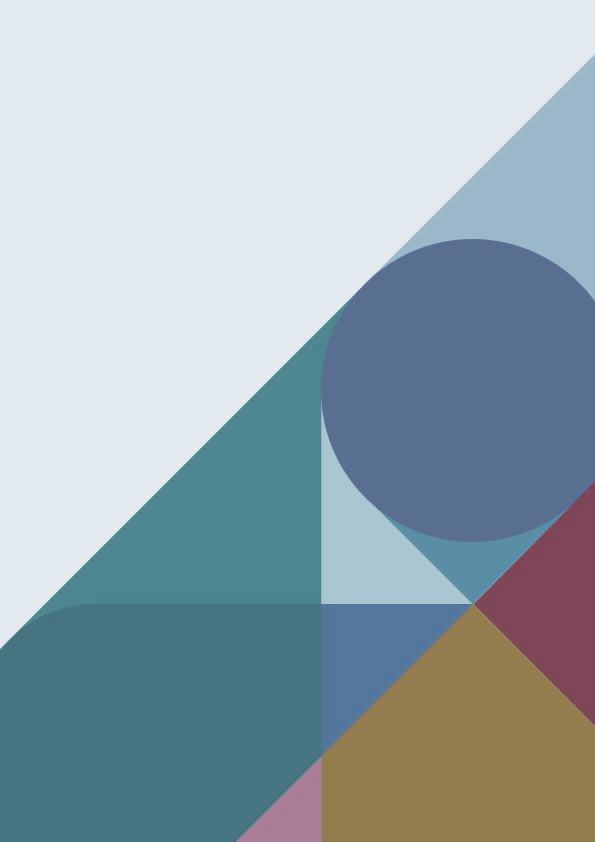 